Software Support EngineerSabin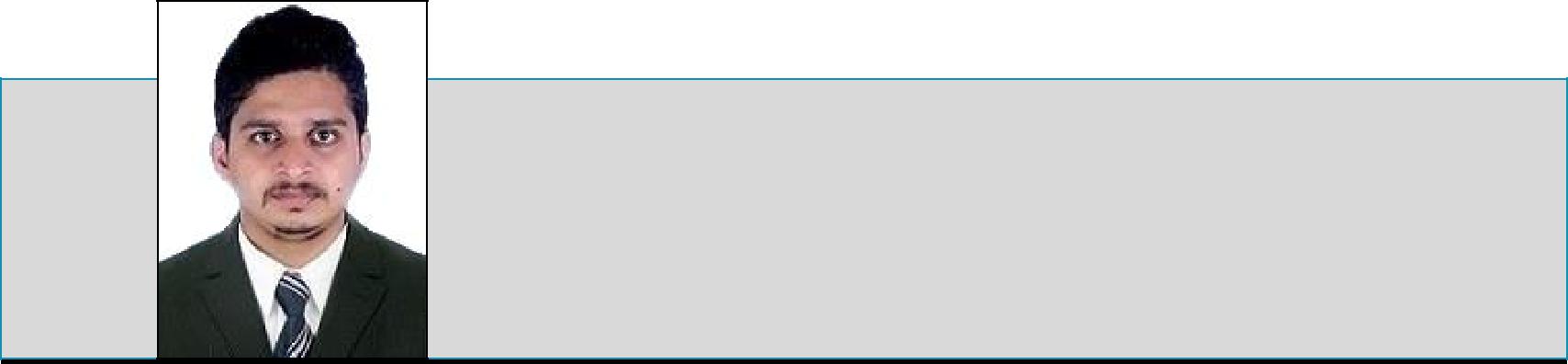 Executive Summary:An excellent communicator, confident in dealing with people from all walks of life. Pleasing nature and hard-working. Ambitious and focused whilst appreciating the need to remain flexible. Personally, I am a self-motivated, adaptable and enthusiastic team-player, keen on learning new technologies and implementing them.Educational Qualification:B. TECH (Computer Science)2009-2012 Pondicherry UniversityDIPLOMA (Computer Science) 2006-2009 DOTE TamilNaduTraining and Technical skills:Expertise in Software support, Application and customer supportTraining- Bigdata and Hadoop administrationNetworking, LAN and WAN networksHardware and Software installationsSoftware deploymentRemote access supportLanguage:EnglishHindiTamilMalayalamPersonal Profile:Gender : MaleNationality : IndianDriving License : Indian LMV 4 WheelVisa Status : Tourist-Address: Atlas Building, Rolla, SharjahHobbies:Sports, Travelling, Music, CookingProfessional Experience:BangalorePeriod: from March 2017 to July 31st, 2019.Position: Software Support EngineerRoles and Responsibilities:Perform system, networking and hardware maintenance, support software and applications.Monitored HP servers and participated in applications installation at Data Centre.Cooperated effectively with clients to facilitate installation, testing, upgrade, and migration of new software.Documented and reported application defects to Development teamsImport data on daily basis and preparing reports to clientsCreating automation tools and installing those as windows services.Have participated in software implementation team for UAT and Production launches.Can actively participate in understanding the business models and customizing the software solutions.Provide (24/7) support/availability and respond to 2nd line and 3rd line technical issues, adhering to SLAs, root cause analysis, handle incident calls and involve in change as well as problem management.Bangalore:Period: from December 2015 to March 2017Position: Senior Gaming Support AssociateRoles and Responsibilities:To handle PC/Console gaming issues by providing solutions to the gamer’s cases via email.To handle the communication with the gamers in a professional manner, taking ownership of their cases, and deliver an exceptional customer experience with every interaction.To provide accurate, valid and complete troubleshooting by following the right processes and using the right tools.To contribute positively towards the achievement of individual and team performance targets, Service Levels, and Customer Satisfaction Surveys.To develop a deep knowledge of our client’s products and process.Bangalore:Period: from January 2014 to July 2015Position: Senior Customer Relationship OfficerRoles and Responsibilities:Builds and maintain business relationship with clients by providing prompt and accurate service so as to promote customer loyalty.Participating in regular product training exercises to maintain product knowledge.Have leadership responsibilities and are involved in mentoring new employees.03047280Sharjah, UAE+971 582994919sabinck28@gmail.com/ sabin-c-k-